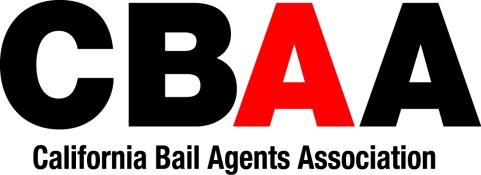 Please fill out this registration form and email to brandie@cbaa.com. Then go to https://cbaa.com/product-category/cbaa-education/ to make your payment.Correspondence Courses - (Continuing Education):Please Circle which option you’d like: 
Option 1: All 12 Courses (Cost: $198.00) 
Option 2: Courses 1-6 (Cost: $99.00) 
Option 3: Courses 7-12 (Cost: $99.00)Please bring a pen, highlighter, and notebook.I hereby authorize CBAA to send me via e-mail, information regarding its education program, legislative program, convention, and other pertinent information regarding the bail.CBAA does not rent or sell its Membership data.Auditing a course will not include a certificate of completion. You will need to register for the course that includes certification.By submitting this form, you have read and understand the policies written above.Contact Brandie Mitchell- Phone: 888.391.0456 Ext 106 and Fax: 888.390.8359 or email: brandie@cbaa.com if you have any questions.Name:Submitter Name (if different from student):Students Email:  (Course will be emailed over to you within 24 hours) Bail Agency Name:Students Address:Bail Agency’s address:City, State, Zip:City, State, ZipStudent’s Phone #:Agency’s Phone #:Social Security Number:Bail Agent License #: